Early Years Risk Assessment Reply SlipI can confirm that a robust whole setting risk assessment has been completed in line with the DFE Planning Guide for Early Years and Childcare Settings and the Actions for Education and Childcare Settings to prepare for wider opening from the 1 June 2020.Signature……………………………………………………………………………………Please return to:  SchoolsandSettingsWorktray@oldham.gov.uk  before 11am on Friday 5 June 2020.  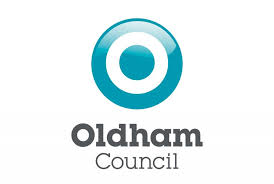 Name of Setting:Date:Complete by: